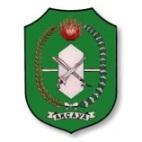 PEMERINTAH PROVINSI KALIMANTAN BARATBADAN PERENCANAAN PEMBANGUNAN DAERAHPROVINSI KALIMANTAN BARATSEKRETARIATSUB BAGIAN KEUANGAN & ASSETNomor SOP010/BAPPEDA/2017PEMERINTAH PROVINSI KALIMANTAN BARATBADAN PERENCANAAN PEMBANGUNAN DAERAHPROVINSI KALIMANTAN BARATSEKRETARIATSUB BAGIAN KEUANGAN & ASSETTanggal Pembuatan02 Januari 2017PEMERINTAH PROVINSI KALIMANTAN BARATBADAN PERENCANAAN PEMBANGUNAN DAERAHPROVINSI KALIMANTAN BARATSEKRETARIATSUB BAGIAN KEUANGAN & ASSETTanggal RevisiPEMERINTAH PROVINSI KALIMANTAN BARATBADAN PERENCANAAN PEMBANGUNAN DAERAHPROVINSI KALIMANTAN BARATSEKRETARIATSUB BAGIAN KEUANGAN & ASSETTanggal Efektif16 Januari 2017PEMERINTAH PROVINSI KALIMANTAN BARATBADAN PERENCANAAN PEMBANGUNAN DAERAHPROVINSI KALIMANTAN BARATSEKRETARIATSUB BAGIAN KEUANGAN & ASSETDisahkan olehKEPALA BADAN PERENCANAAN PEMBANGUNAN DAERAH
PROVINSI KALIMANTAN BARATDrs. A H I, MTPembina Utama MudaNIP. 19690525 199010 1 001PEMERINTAH PROVINSI KALIMANTAN BARATBADAN PERENCANAAN PEMBANGUNAN DAERAHPROVINSI KALIMANTAN BARATSEKRETARIATSUB BAGIAN KEUANGAN & ASSETJudul SOPPERTANGGUNGJAWABAN ANGGARANDASAR HUKUMDASAR HUKUMDASAR HUKUMDASAR HUKUMDASAR HUKUMDASAR HUKUMKUALITAS PELAKSANAKUALITAS PELAKSANAKUALITAS PELAKSANAKUALITAS PELAKSANAKUALITAS PELAKSANAKUALITAS PELAKSANAKUALITAS PELAKSANAUndang-UndangNomor 32 Tahun 2004 Tentang Pemerintah Daerah sebagaimana telah diubah beberapa kali terakhir dengan Undang-Undang Nomor 12 Tahun 2008 tentang Perubahan Kedua Atas Undang-Undang Nomor 32 Tahun 2004 tentang Pemerintahan Daerah;Undang-Undang Nomor 33 Tahun 2004 tentang Perimbangan Keuangan Antara Pemerintah Pusat dan Pemerintahan Daerah;Peraturan Pemerintah Nomor 58 Tahun 2005 tentang Pengelolaan Keuangan Daerah;Peraturan Menteri Dalam Negeri Nomor 13 Tahun 2006 tentang Pedoman Pengelolaan Keuangan Daerah sebagaimana telah diubah dengan Peraturan Menteri Dalam Negeri Nomor 59 Tahun 2007;Peraturan Menteri Dalam Negeri Nomor 55 Tahun 2008 tentang Tata Cara Penatausahaan dan Penyusunan Lapoaran Pertanggungjawaban Bendahara serta penyampaiannya;Peraturan Daerah Nomor 4 Tahun 2008 tentang Pokok-Pokok Pengelolaan Keuangan Daerah;Peraturan Gubernur Kalimatan Barat Nomor 2 Tahun 2011 tentang Mekanisme Pelaksanaan Pembayaran dan Pertanggungjawaban Penggunaan Dana Atas Beban Anggaran Pendapatan dan Belanja Daerah Provinsi Kalimantan Barat.Undang-UndangNomor 32 Tahun 2004 Tentang Pemerintah Daerah sebagaimana telah diubah beberapa kali terakhir dengan Undang-Undang Nomor 12 Tahun 2008 tentang Perubahan Kedua Atas Undang-Undang Nomor 32 Tahun 2004 tentang Pemerintahan Daerah;Undang-Undang Nomor 33 Tahun 2004 tentang Perimbangan Keuangan Antara Pemerintah Pusat dan Pemerintahan Daerah;Peraturan Pemerintah Nomor 58 Tahun 2005 tentang Pengelolaan Keuangan Daerah;Peraturan Menteri Dalam Negeri Nomor 13 Tahun 2006 tentang Pedoman Pengelolaan Keuangan Daerah sebagaimana telah diubah dengan Peraturan Menteri Dalam Negeri Nomor 59 Tahun 2007;Peraturan Menteri Dalam Negeri Nomor 55 Tahun 2008 tentang Tata Cara Penatausahaan dan Penyusunan Lapoaran Pertanggungjawaban Bendahara serta penyampaiannya;Peraturan Daerah Nomor 4 Tahun 2008 tentang Pokok-Pokok Pengelolaan Keuangan Daerah;Peraturan Gubernur Kalimatan Barat Nomor 2 Tahun 2011 tentang Mekanisme Pelaksanaan Pembayaran dan Pertanggungjawaban Penggunaan Dana Atas Beban Anggaran Pendapatan dan Belanja Daerah Provinsi Kalimantan Barat.Undang-UndangNomor 32 Tahun 2004 Tentang Pemerintah Daerah sebagaimana telah diubah beberapa kali terakhir dengan Undang-Undang Nomor 12 Tahun 2008 tentang Perubahan Kedua Atas Undang-Undang Nomor 32 Tahun 2004 tentang Pemerintahan Daerah;Undang-Undang Nomor 33 Tahun 2004 tentang Perimbangan Keuangan Antara Pemerintah Pusat dan Pemerintahan Daerah;Peraturan Pemerintah Nomor 58 Tahun 2005 tentang Pengelolaan Keuangan Daerah;Peraturan Menteri Dalam Negeri Nomor 13 Tahun 2006 tentang Pedoman Pengelolaan Keuangan Daerah sebagaimana telah diubah dengan Peraturan Menteri Dalam Negeri Nomor 59 Tahun 2007;Peraturan Menteri Dalam Negeri Nomor 55 Tahun 2008 tentang Tata Cara Penatausahaan dan Penyusunan Lapoaran Pertanggungjawaban Bendahara serta penyampaiannya;Peraturan Daerah Nomor 4 Tahun 2008 tentang Pokok-Pokok Pengelolaan Keuangan Daerah;Peraturan Gubernur Kalimatan Barat Nomor 2 Tahun 2011 tentang Mekanisme Pelaksanaan Pembayaran dan Pertanggungjawaban Penggunaan Dana Atas Beban Anggaran Pendapatan dan Belanja Daerah Provinsi Kalimantan Barat.Undang-UndangNomor 32 Tahun 2004 Tentang Pemerintah Daerah sebagaimana telah diubah beberapa kali terakhir dengan Undang-Undang Nomor 12 Tahun 2008 tentang Perubahan Kedua Atas Undang-Undang Nomor 32 Tahun 2004 tentang Pemerintahan Daerah;Undang-Undang Nomor 33 Tahun 2004 tentang Perimbangan Keuangan Antara Pemerintah Pusat dan Pemerintahan Daerah;Peraturan Pemerintah Nomor 58 Tahun 2005 tentang Pengelolaan Keuangan Daerah;Peraturan Menteri Dalam Negeri Nomor 13 Tahun 2006 tentang Pedoman Pengelolaan Keuangan Daerah sebagaimana telah diubah dengan Peraturan Menteri Dalam Negeri Nomor 59 Tahun 2007;Peraturan Menteri Dalam Negeri Nomor 55 Tahun 2008 tentang Tata Cara Penatausahaan dan Penyusunan Lapoaran Pertanggungjawaban Bendahara serta penyampaiannya;Peraturan Daerah Nomor 4 Tahun 2008 tentang Pokok-Pokok Pengelolaan Keuangan Daerah;Peraturan Gubernur Kalimatan Barat Nomor 2 Tahun 2011 tentang Mekanisme Pelaksanaan Pembayaran dan Pertanggungjawaban Penggunaan Dana Atas Beban Anggaran Pendapatan dan Belanja Daerah Provinsi Kalimantan Barat.Undang-UndangNomor 32 Tahun 2004 Tentang Pemerintah Daerah sebagaimana telah diubah beberapa kali terakhir dengan Undang-Undang Nomor 12 Tahun 2008 tentang Perubahan Kedua Atas Undang-Undang Nomor 32 Tahun 2004 tentang Pemerintahan Daerah;Undang-Undang Nomor 33 Tahun 2004 tentang Perimbangan Keuangan Antara Pemerintah Pusat dan Pemerintahan Daerah;Peraturan Pemerintah Nomor 58 Tahun 2005 tentang Pengelolaan Keuangan Daerah;Peraturan Menteri Dalam Negeri Nomor 13 Tahun 2006 tentang Pedoman Pengelolaan Keuangan Daerah sebagaimana telah diubah dengan Peraturan Menteri Dalam Negeri Nomor 59 Tahun 2007;Peraturan Menteri Dalam Negeri Nomor 55 Tahun 2008 tentang Tata Cara Penatausahaan dan Penyusunan Lapoaran Pertanggungjawaban Bendahara serta penyampaiannya;Peraturan Daerah Nomor 4 Tahun 2008 tentang Pokok-Pokok Pengelolaan Keuangan Daerah;Peraturan Gubernur Kalimatan Barat Nomor 2 Tahun 2011 tentang Mekanisme Pelaksanaan Pembayaran dan Pertanggungjawaban Penggunaan Dana Atas Beban Anggaran Pendapatan dan Belanja Daerah Provinsi Kalimantan Barat.Undang-UndangNomor 32 Tahun 2004 Tentang Pemerintah Daerah sebagaimana telah diubah beberapa kali terakhir dengan Undang-Undang Nomor 12 Tahun 2008 tentang Perubahan Kedua Atas Undang-Undang Nomor 32 Tahun 2004 tentang Pemerintahan Daerah;Undang-Undang Nomor 33 Tahun 2004 tentang Perimbangan Keuangan Antara Pemerintah Pusat dan Pemerintahan Daerah;Peraturan Pemerintah Nomor 58 Tahun 2005 tentang Pengelolaan Keuangan Daerah;Peraturan Menteri Dalam Negeri Nomor 13 Tahun 2006 tentang Pedoman Pengelolaan Keuangan Daerah sebagaimana telah diubah dengan Peraturan Menteri Dalam Negeri Nomor 59 Tahun 2007;Peraturan Menteri Dalam Negeri Nomor 55 Tahun 2008 tentang Tata Cara Penatausahaan dan Penyusunan Lapoaran Pertanggungjawaban Bendahara serta penyampaiannya;Peraturan Daerah Nomor 4 Tahun 2008 tentang Pokok-Pokok Pengelolaan Keuangan Daerah;Peraturan Gubernur Kalimatan Barat Nomor 2 Tahun 2011 tentang Mekanisme Pelaksanaan Pembayaran dan Pertanggungjawaban Penggunaan Dana Atas Beban Anggaran Pendapatan dan Belanja Daerah Provinsi Kalimantan Barat.Memiliki kemampuan dalam administrasi keuangan.Memiliki kecermatan dan ketelitian.Memiliki kemampuan dalam administrasi keuangan.Memiliki kecermatan dan ketelitian.Memiliki kemampuan dalam administrasi keuangan.Memiliki kecermatan dan ketelitian.Memiliki kemampuan dalam administrasi keuangan.Memiliki kecermatan dan ketelitian.Memiliki kemampuan dalam administrasi keuangan.Memiliki kecermatan dan ketelitian.Memiliki kemampuan dalam administrasi keuangan.Memiliki kecermatan dan ketelitian.Memiliki kemampuan dalam administrasi keuangan.Memiliki kecermatan dan ketelitian.KETERKAITANKETERKAITANKETERKAITANKETERKAITANKETERKAITANKETERKAITANPERALATAN/PERLENGKAPANPERALATAN/PERLENGKAPANPERALATAN/PERLENGKAPANPERALATAN/PERLENGKAPANPERALATAN/PERLENGKAPANPERALATAN/PERLENGKAPANPERALATAN/PERLENGKAPANSOP Pencairan AnggaranSOP Pencairan AnggaranSOP Pencairan AnggaranSOP Pencairan AnggaranSOP Pencairan AnggaranSOP Pencairan AnggaranAlat tulis kantor, computer dan printer;Alat tulis kantor, computer dan printer;Alat tulis kantor, computer dan printer;Alat tulis kantor, computer dan printer;Alat tulis kantor, computer dan printer;Alat tulis kantor, computer dan printer;Alat tulis kantor, computer dan printer;PERINGATANPERINGATANPERINGATANPERINGATANPERINGATANPERINGATANPENCATATAN DAN PENDATAANPENCATATAN DAN PENDATAANPENCATATAN DAN PENDATAANPENCATATAN DAN PENDATAANPENCATATAN DAN PENDATAANPENCATATAN DAN PENDATAANPENCATATAN DAN PENDATAANJika SOP ini tidak dilaksanakan, maka segala pengeluaran anggaran akan terhambat.Jika SOP ini tidak dilaksanakan, maka segala pengeluaran anggaran akan terhambat.Jika SOP ini tidak dilaksanakan, maka segala pengeluaran anggaran akan terhambat.Jika SOP ini tidak dilaksanakan, maka segala pengeluaran anggaran akan terhambat.Jika SOP ini tidak dilaksanakan, maka segala pengeluaran anggaran akan terhambat.Jika SOP ini tidak dilaksanakan, maka segala pengeluaran anggaran akan terhambat.NO.AKTIVITASPELAKSANAPELAKSANAPELAKSANAPELAKSANAPELAKSANAPELAKSANAPELAKSANAPELAKSANAMUTU BAKUMUTU BAKUMUTU BAKUKET.KET.NO.AKTIVITASBendahara Pengeluaran PembantuPetugas Verifikasi (Pembantu PPK)Bendahara PengeluaranPPTKPPTKPPTKPPKKepala Badan (PA)Persyaratan/ kelengkapanWaktuOutputKET.KET.12345666789101112121.Menyiapkan kelengkapan administrasi SPJSPD.60 menit2.Memeriksa kembali kelengkapan administrasi SPJ sebelum disampaikan kepada PPK melalui Bendahara Pengeluaran10 menit3.Melakukan pencatatan pada Buku Kas Umum (BKU) lajur pengeluaran.60 menit4.Melakukan verifikasi berkas SPJ.30 menit5.Memposting dokumen SPJ kedalam laporan SPJ Fungsional dan administratif.30 menit6.Penggandaan dokumen SPJ.10 menit7.Pengesahan dokumen SPJ, Laporan SPJ Fungsional dan Administratif.10 menit8.Penyampaian laporan SPJ ke BPKAD oleh bendahara pengeluaran.10 menitJumlah waktu220 menit